APPENDIX B: DIRECT VOTER CONTACTBelow are the direct postcards mailed to voters for the March 5, 2024, Presidential Primary Election.Direct Voter Contact Postcard 1 – March 5, 2024 Presidential Primary Election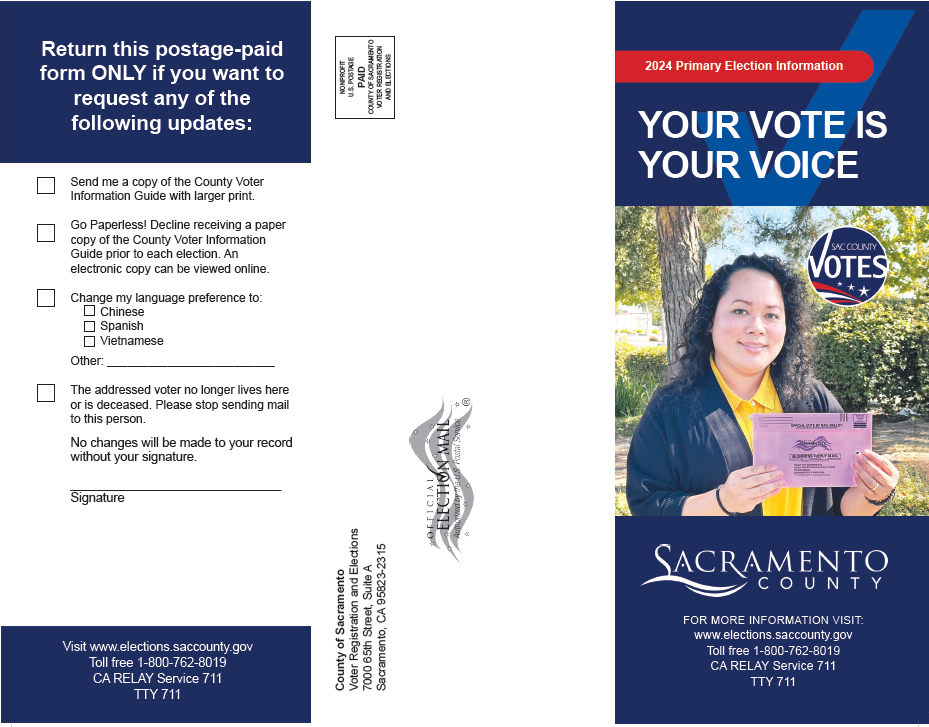 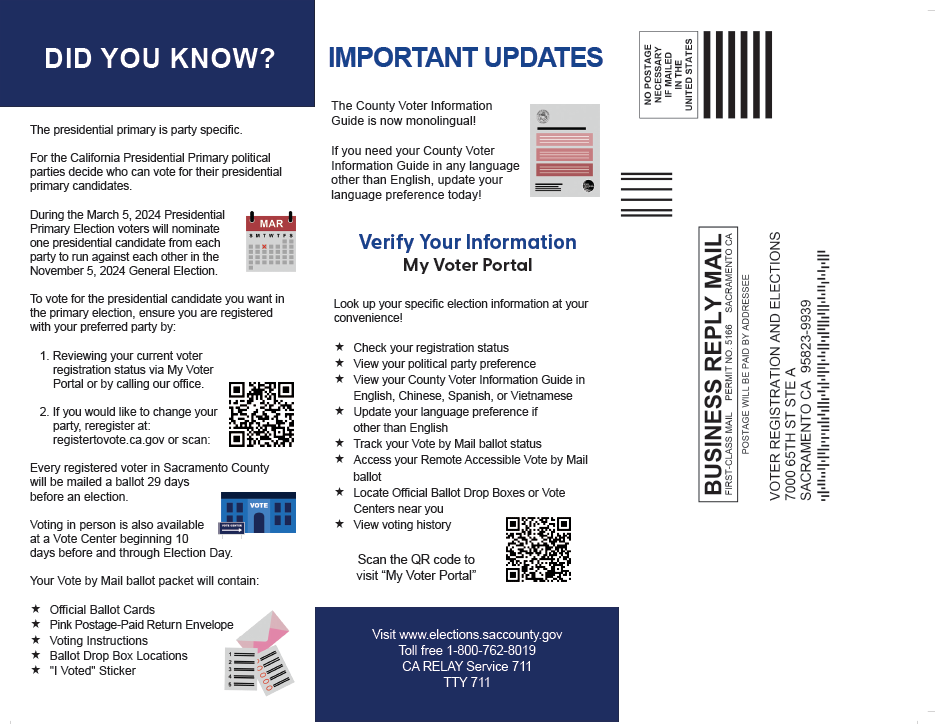 Direct Voter Contact Postcard 1 – March 5, 2024 Presidential Primary Election Continued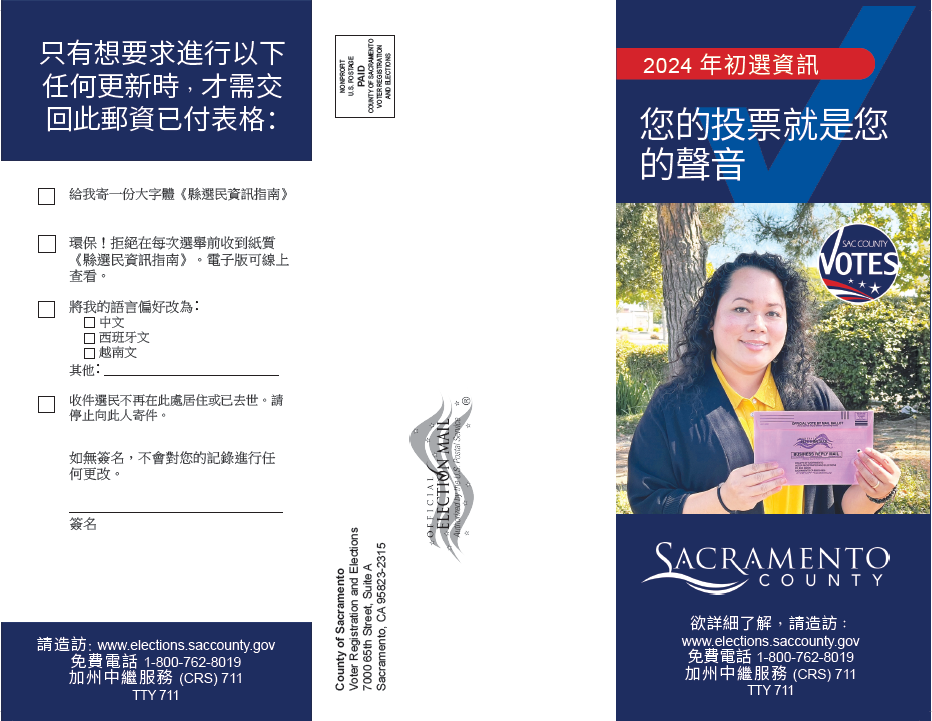 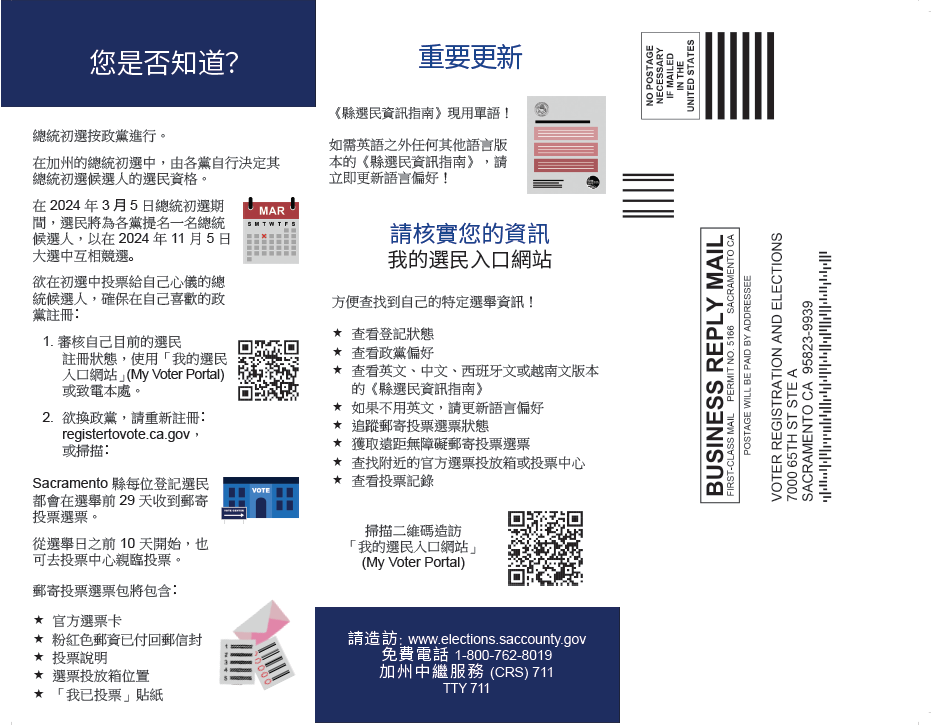 Direct Voter Contact Postcard 1 – March 5, 2024 Presidential Primary Election  Continued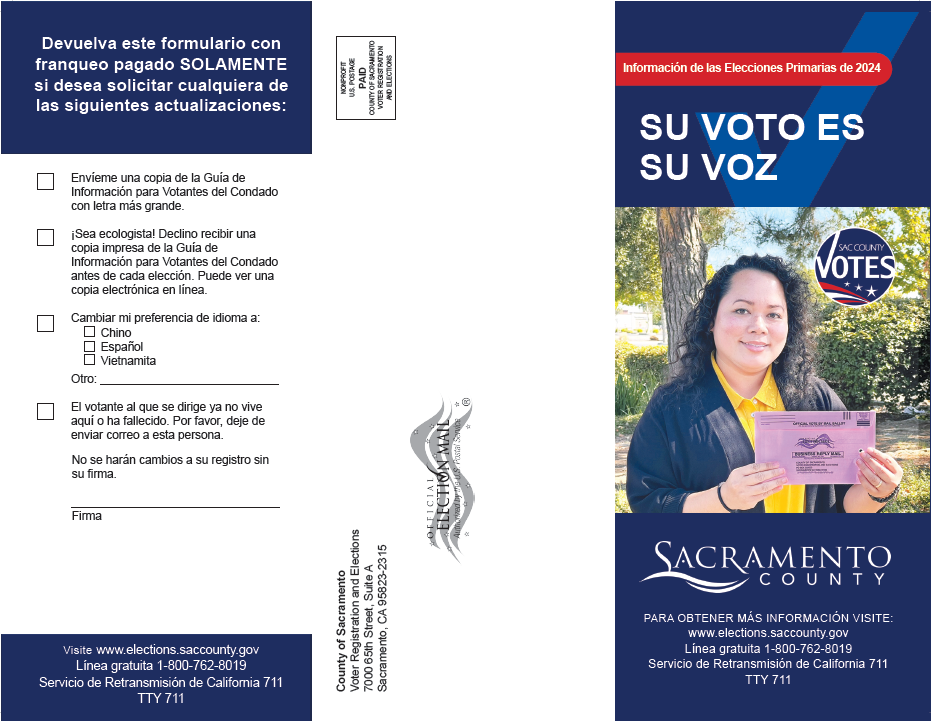 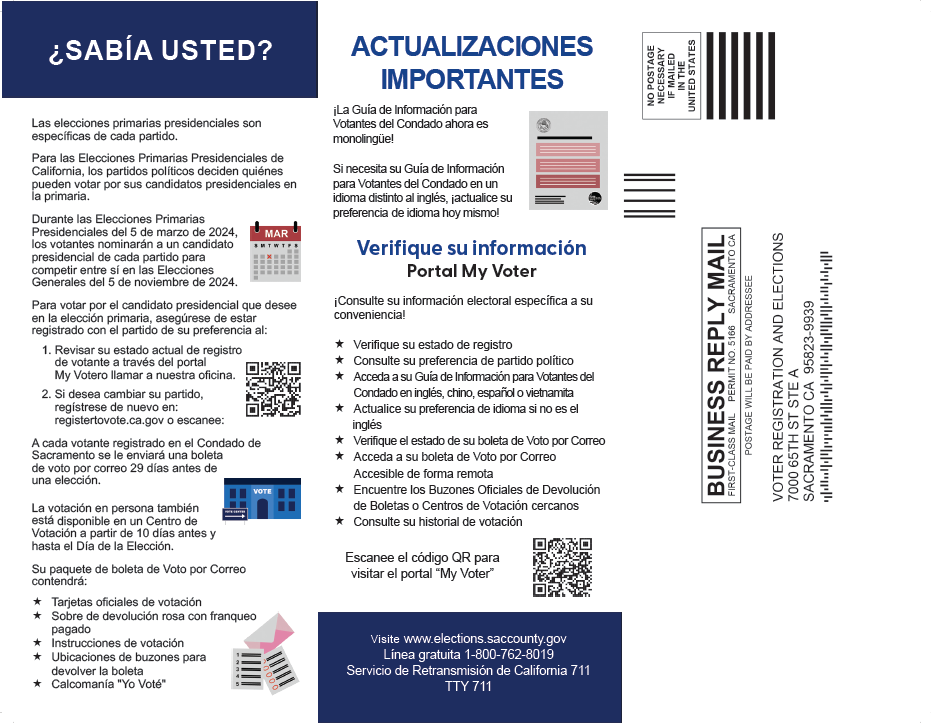 Direct Voter Contact Postcard 1 – March 5, 2024 Presidential Primary Election  Continued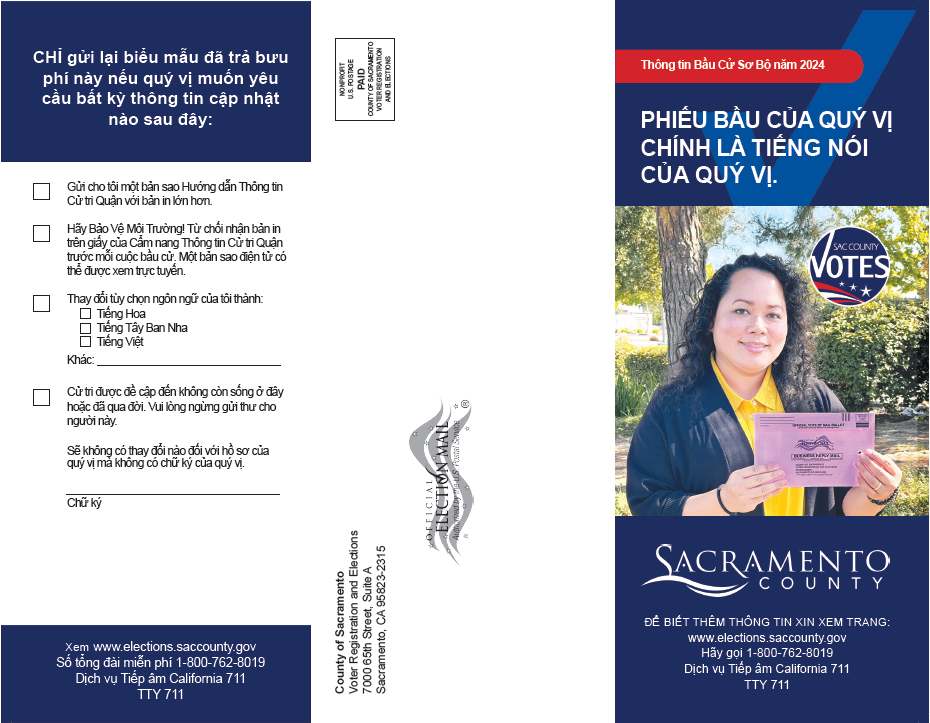 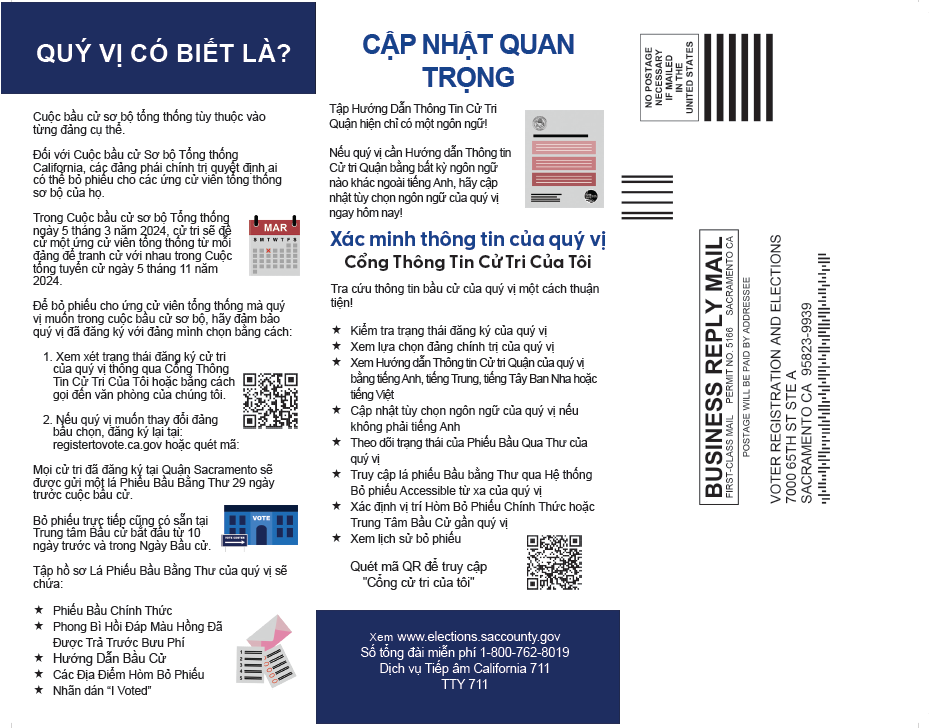 Direct Voter Contact Postcard 2 – March 5, 2024 Presidential Primary Election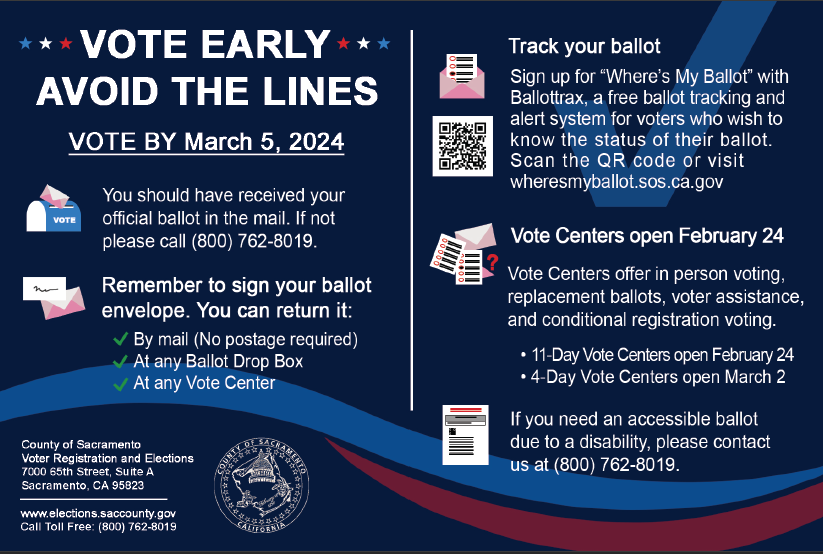 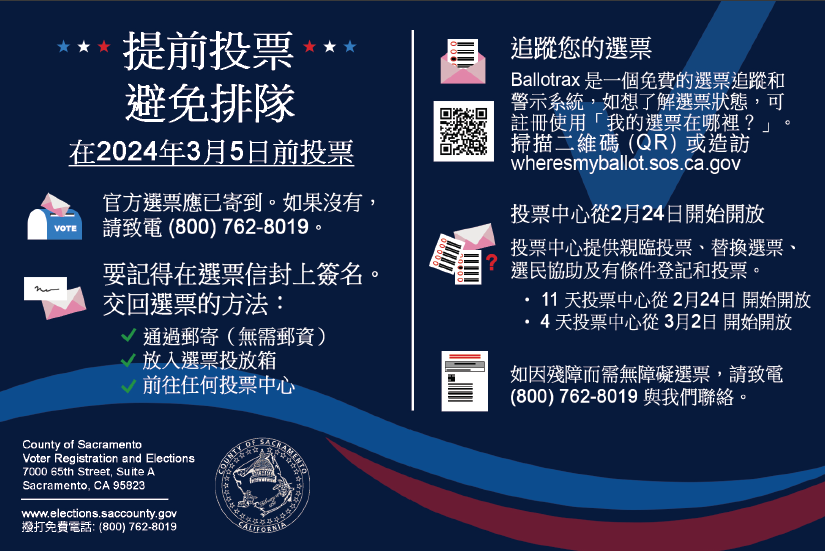 Direct Voter Contact Postcard 2 – March 5, 2024 Presidential Primary Election Continued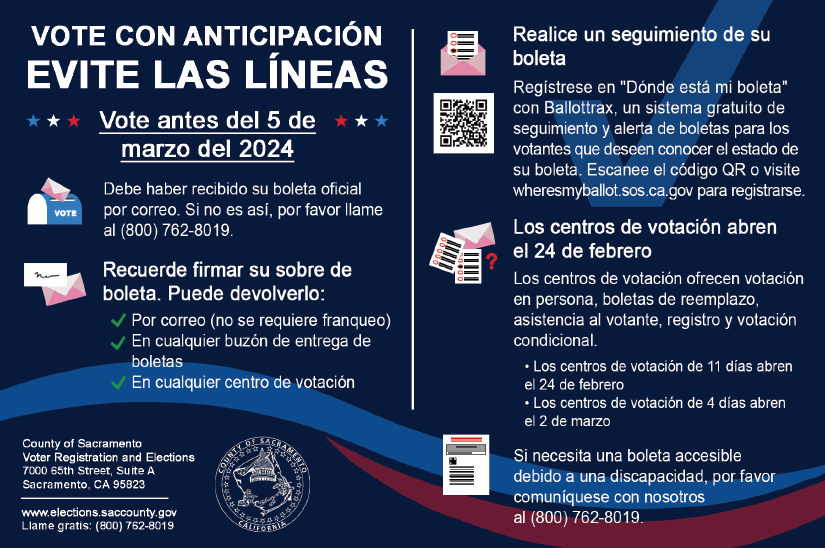 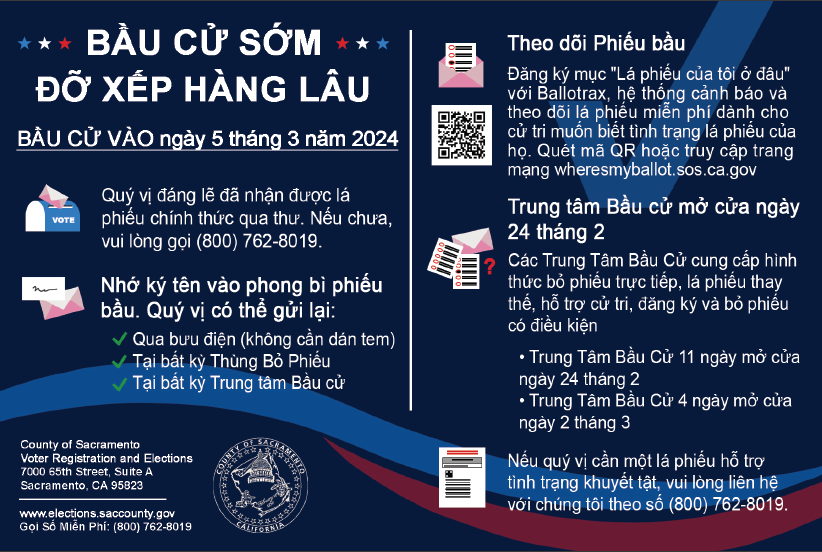 